МБУК ВР «МЦБ» им М.В. НаумоваМорозовский отделЧас историиО Сталинграде горькая строка…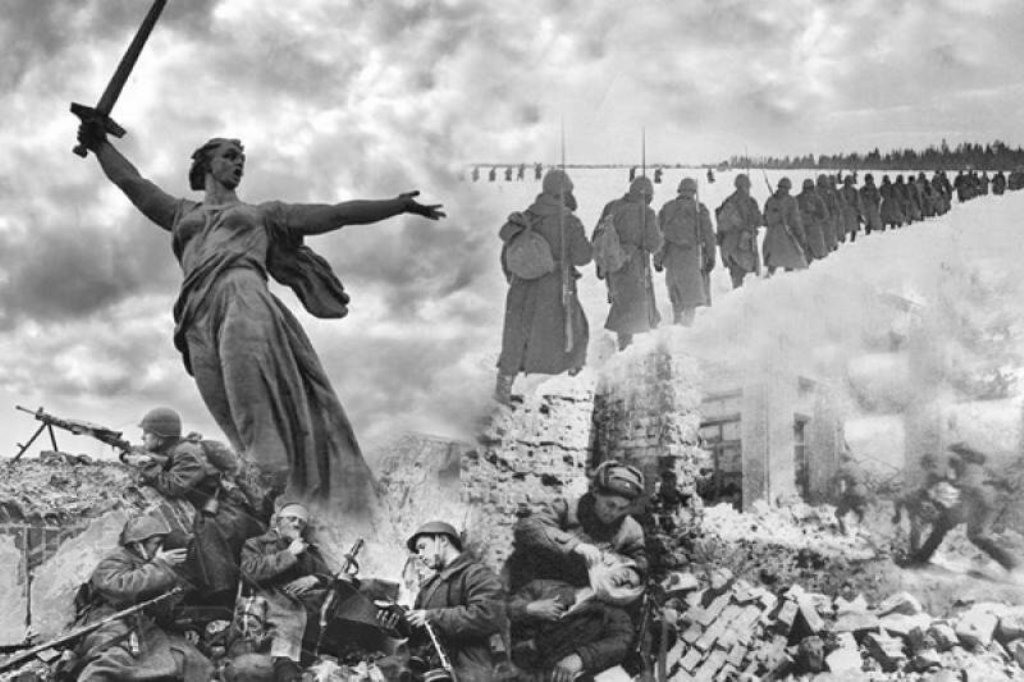 Составитель: библиотекарь 2 категории Бордачева Ю.П.х. Морозов2023 год.Цели:Воспитание чувства патриотизма, гордости за свою страну, за соотечественников;Расширение представлений обучающихся о Сталинградской битве, героизме советского народа;Воспитание уважительного отношения к старшему поколению, памятникам войны, повышать интерес к изучению истории нашей страны.Задачи:Формировать у обучающихся знания о Великой Отечественной войне , о защитниках Родины и их подвигах.Способствовать военно-патриотическому воспитанию обучающихся, воспитывать любовь и уважение к своему народу, к истории своей страны, к ветеранам Великой Отечественной войны.Ведущий. Память, память, за собою позовиВ те далекие промчавшиеся дни.Ты друзей моих ушедших оживи,А друзьям живущим молодость верни.Память…  Память!Ты же можешь, ты должнаНа мгновенья эти стрелки повернуть.Я хочу не просто вспомнить имена.Я хочу своим друзьям в глаза взглянуть.Память…  Память…  Память…Сегодня мы вместе с вами вспомним о Сталинградской битве, которая продолжалась с 17 июля 1942 года по 2 февраля 1943 года.
Битва, подобной которой не знала история войн. Эта битва была:Самая продолжительная – она велась более 200 дней и ночей.Самая масштабная – так как проходила на площади в сто тысяч квадратных километров.Самая героическая – героем был каждый, кто защищал эту Землю, своих детей.Самая кровопролитная – за время Сталинградской битвы погибло более одного миллиона человек. Здесь каждые 25 секунд погибал солдат или офицер.Самая разрушительная – за время битвы более сорока одной тысячи домов превратились в руиныЭто самая большая Победа Советской Армии и самое сокрушительное поражение вермахта, которое определило исход войны.Чтец 1.
ПерекрёстокНа самом шумном перекрёстке,
у входа в город Сталинград,
стоят каштаны и берёзки
и ели стройные стоят.Как ни ищи – ты их не встретишь
в лесах заволжской стороны,
и, говорят, деревья эти
издалека принесены.А было так: война когда-то
была на волжском берегу.
На перекрёстке три солдата
сидели рядом на снегу.Стоял январь. И ветер хлёсткий
позёмку в кольца завивал.
Горел костер на перекрёстке –
солдатам руки согревал.Что будет бой – солдаты знали.
И перед боем с полчаса
они, наверно, вспоминали
свои далекие леса.Потом был бой... И три солдата
навек остались на снегу.
Но перекрёсток Сталинграда
они не отдали врагу.И вот теперь на перекрёстке,
на месте гибели солдат,
стоят каштаны и берёзки,
и ели стройные стоят.Шумят нездешними листами,
дождём умытые с утра,
и обжигают нашу память
огнём солдатского костра.(М. Агашина)Ведущий. События Сталинградской битвы отходят всё дальше в историю. Но никогда не сотрутся из памяти события тех грозных лет.Величайшая за всю историю второй мировой войны Сталинградская битва началась 17 июля 1942 года.
Ни одна из мировых битв по масштабам, ожесточённости и своему значению не может сравниться с ней. Она развернулась на огромной территории в 100 тысяч квадратных километров, продолжалась 200 дней и ночей (6,5 месяцев). С обеих сторон в ней участвовало свыше 2 миллионов человек, до 2 тысяч танков, более 2 тысяч самолётов, до 26 тысяч орудий.
В городе было сожжено и разрушено девяносто восемь процентов зданий.
Сотни тысяч советских воинов проявили беспримерный героизм. «Отступать некуда, за Волгой для нас земли нет». На стене одного из разрушенных домов сохранилась надпись: «Да, мы были простыми смертными, и мало кто уцелел из нас, но все мы выполнили свой патриотический долг до конца перед священной Матерью-Родиной».Чтец 2
Защитник СталинградаВ зное заводы, дома, вокзал.
Пыль на крутом берегу.
Голос Отчизны ему сказал:
“Город не сдай врагу!”Верный присяге русский солдат,
Он защищал Сталинград.
Гулко катился в кровавой мгле
Сотой атаки вал,Злой и упрямый, по грудь в земле,
Насмерть солдат стоял.
Знал он, что нет дороги назад –
Он защищал Сталинград.Сто пикировщиков выли над ним
В небе, как огненный змей,
Он не покинул окопа, храним
Верностью русской своей.Меж обгорелых черных громад
Он защищал Сталинград.
Танк на него надвигался, рыча.
Мукой и смертью грозил.Он, затаившись в канаве, сплеча
Танки гранатой разил.
Пулю – за пулю. Снаряд – за снаряд.
Он защищал Сталинград.Смерть подступала к нему в упор.
Сталью хлестала тьма.
Артиллерист, пехотинец, сапер –
Он не сошел с ума.Что ему пламя гиены, ад?..
Он защищал Сталинград.
Просто солдат, лейтенант, генерал –
Рос он в страде боевой.Там, где в огне умирает металл,
Он проходил живой.
Сто изнурительных дней подряд
Он защищал Сталинград.Смолкнет военный гром.
Шапку снимая при встрече с ним,
Скажет народ о нем:
– Это железный русский солдат,
Он защищал Сталинград.
А. Сурков)Ведущий. Зачем Гитлеру был нужен Сталинград?
В городе работал знаменитый в 30-е годы тракторный завод, который давал стране 50% тракторов. В 1940 году на его базе началось производство танков Т-34. К тому же Сталинград являлся и крупным транспортным узлом с магистралями в Среднюю Азию и на Урал. По Волге велась транспортировка бакинской нефти в центральные районы страны. Наконец,  захват города, который носил имя Сталина, мог сломить моральный дух защитников Советского Союза.Первые бомбежки города начались 23 августе 1942г. Первые самолеты появились около четырёх часов дня… гудение моторов становилось всё сильней, тягучей, гуще. Немцы шли в несколько этажей, заняв весь голубой объем летнего неба.В то лето в Сталинграде два месяца не было дождей. Пожары от бомб слились в один гигантский пожар. Горело всё: и люди, и земля, и вода. В городе размещались нефтехранилища. Из разбитых резервуаров хлынула горящая нефть и сгорала вместе с людьми, которые двигались к Волге, к переправам, катили тележки со скарбом, несли на руках детей...Чтец 3
От рожденья земля не видала Ни осады, ни битвы такой, Содрогалась земля,  и краснели поля Все пылало над Волгой рекой.Чтец 4Следы врага - развалины и пепел Здесь все живое выжжено дотла. Сквозь дым не солнца в черном небе На месте улиц - камни и зола.Чтец 5 Тучи клубятся над Волгой Бой от зари до зари Все мы теперь Сталинградцы, Все мы теперь волгари.Чтец 6 "Стоять на смерть, ни шагу назад!" - Такой был девиз у наших солдат И жизни своей не жалели они Врага изгоняя с родимой земли.Почему именно Сталинград стал  целью захвата  гитлеровской армии?       Потеря Сталинграда имело бы крайне тяжелые последствия для России.  В те годы основным источником нефти для страны был Кавказ. Главной артерией, по которой "черное золото" поступало в центр страны, была Волга, по ней переправляли и донской хлеб. Взять под контроль реку означало бы лишить двигатели топлива, промышленность - сырья, экономику в целом электроэнергии, население тепла и хлеб.  Цель германских войск овладеть промышленным центром – Сталинградом, предприятия которого выпускали военную продукцию (заводы «Красный Октябрь», «Баррикады», Тракторный завод); Потому, не считаясь с потерями, гитлеровцы основные удары летом-осенью 1942 года нацелили на Сталинград. Этот план летней кампании немцев в 1942 г. носил скромное название «Блау» (голубой).   Осуществить этот замысел Гитлер планировал силами 6-ой полевой армии Паулюса всего за одну неделю – к 25 июля 1942 г.   Немецкая 6-ая полевая армия образца 1940 по сентябрь 1942 гг. – это воплощенная мечта германского вермахта, тогда самая совершенная армия в мире, с которой, по словам Гитлера «можно было штурмовать небо». Она покорила ряд европейских столиц – Брюссель (Бельгия), Париж (Франция). На Восточном фронте она добилась весомой победы под Харьковым, осуществив «котел» для русских войск летом 1942 г. (240 тыс. пленных). Из «котла» вышло всего 22 тыс. русских солдат. Командующий немецкой 6-ой армией генерал-лейтенант танковых войск Фридрих Вильгельм Паулюс после блестящей победы под Харьковым стал национальным героем Германии, он же был фактическим автором всего плана войны с Россией «Барбаросса». Это был один из лучших военных умов Германии того времени.   «Мы штурмуем Сталинград и возьмем его!» - хвастливо твердил Гитлер. Он прекрасно понимал, что этот город-символ, носящий имя Сталина, играет ключевую роль в сознании советского народа.        12 июля фашистские войска вторглись в пределы Сталинградской области. 14 июля в ней было объявлено военное положение. День  17  июля 1942 г. стал ДНЕМ  НАЧАЛА  СТАЛИНГРАДСКОЙ  БИТВЫ.    Центральным событием первого, оборонительного этапа, да и всей битвы, стала яростная борьба за обладание Сталинградом (до 1925 г. – Царицын). Участником этой кровопролитной схватки  за обладание городом стало его население, насчитывавшее к тому времени более 900 тысяч жителей, причём, примерно половину горожан составляли беженцы из самых разных мест России, Украины, Прибалтики, в том числе 50 тысяч человек прибыло сюда из блокадного Ленинграда.         К 20 августа 1942 г. немцам удалось форсировать Дон, а 23 августа немцы к 16.00 часам вырвались к Волге у северной окраины Сталинграда, в районе Латошинки. 23 августа 1942 г. стал самым страшным днем для наших бойцов и населения Сталинграда. Его называют «Днём Сталинградской катастрофы». Только недавно рассекретили информацию об этом дне. Если до этого дня город жил своей обычной жизнью – работали магазины, заводы, театры, кино, ходили трамваи, бегали по улицам ребятишки, то за несколько часов Сталинград   был стерт с лица земли.   В 16 часов 18 минут, выполняя приказ Гитлера, фашисты подвергли Сталинград массированной бомбардировке: сотни самолетов нанесли бомбовый удар огромной мощности, в течение дня было произведено 2000 самолёто-вылетов врага.  Бомбежка длилась без перерыва несколько дней.Сергей Орлов, поэт-фронтовик писал:Открытые степному ветру,Дома разбитые стоят.На шестьдесят два километраВ длину раскинут Сталинград.Как будто он по Волге синейВ цепь развернулся, принял бой,Встал фронтом поперек России –И всю её прикрыл собой!  Из воспоминаний очевидца: «Страшно было смотреть на то, что происходило. Сбрасывали не только мелкие осколочные бомбы, но и бомбы по половине и по тонне весом, так что земля взмывалась и ходила ходуном, как при землетрясении. Кроме бомб для устрашения немцы сбрасывали рельсы, железные тракторные колеса, бороны, листы котельного железа, бочки с отверстиями, и все это с диким воем, скрежетом и лязгом летело с неба в город. Немецкие самолеты, входя в пике, включали мощные сирены, и от этих адских звуков душа готова была выскочить из тела».    Город весь запылал: горели здания, нефтехранилища, плавился асфальт. Пылающая нефть разлилась по воде. Казалось, всё было объято пламенем и горело – даже сама Волга. Командующий  фронтом А. М. Еременко рассказывал: «Многое мне пришлось пережить и перевидеть на военных дорогах, но то, что я увидел 23 августа в Сталинграде -  поразило меня».Фашисты прорвались к реке Волге севернее Сталинграда, пытались ринуться на город, но мужественно отражали их атаки сталинградцы.   Дважды Герой Советского Союза генерал-полковник Александр Родимцев так описывал те августовские дни: «Город напоминал кромешный ад. Пламя пожаров поднималось на несколько сот метров. Тучи дыма и пыли резали глаза. Здания рушились, падали стены, коробилось железо». Очевидцы свидетельствовали: «Вспыхнул Сталинград, вспыхнула Волга от горящей разлившейся нефти. Раненые в госпиталях, спасаясь, выпрыгивали из окон. Корчились, обгорая, матери и младенцы в родильных домах. Камни плавились, как воск, а одежда на бегущих по улицам людях вспыхивала от нестерпимого жара». Ожесточённые бои в самом городе продолжались более двух месяцев. В военной истории до Сталинграда не были известны столь упорные городские сражения. За каждый дом. За каждый этаж или подвал. За каждую стену.Здесь всё смешалось в этой круговерти:Огонь и снег, пыль и свинцовый градКто уцелеет здесь… до самой смертиНе позабудет грозный Сталинград!    Много героев Сталинградского сражения знает наша Родина, вот лишь немногие из них.    Так, 23 июня на высотке близ хутора Калмыков под Сталинградом,  отражая атаку фашистов, Пётр Болото подбил  8 немецких танков. За этот подвиг он был удостоен звания Героя Советского Союза – один из первых героев в Сталинградской битве.Яков Павлов. Когда выдалась передышка, обратили внимание, что на нейтральной полосе остался темно-серый Дом специалистов. Время от времени оттуда доносились автоматные и пулеметные очереди. Решено было послать разведку. Выбор пал на сержанта Якова Павлова. Вместе с ефрейтором В.С. Глущенко и рядовыми А.П. Александровым и Н.Я. Черноголовым бесстрашный сержант отправился к дому. Немцы были в доме тоже. Перебираясь из одной квартиры в другую, с этажа на этаж, разведчики выбили фашистов. Как на ладони просматривались из дома и немецкие позиции. Оценив обстановку, сержант Павлов решил, что уходить из этого дома нельзя. Рано утром разведчики приняли первый удар врага. Почти два месяца, пятьдесят восемь дней штурмовали немцы Дом Павлова и так и не смогли взять его.Когда на Мамаевом кургане в самый напряженный момент боя прекратилась связь, рядовой связист 308-й стрелковой дивизии Матвей Путилов пошел ликвидировать разрыв провода. При восстановлении поврежденной линии связи ему осколками мины раздробило обе руки. Теряя сознание, он крепко зажал зубами концы провода. Связь была восстановлена. За этот подвиг Матвей Путилов был посмертно награжден Орденом отечественной войны 2 степени. Его катушка связи передавалась лучшим связистам 308-й дивизии.В дни Сталинградской битвы бывший моряк Тихоокеанского флота Василий Зайцев проявил незаурядные способности снайпера. Только в уличных боях он довел свой личный счет до 240, за что ему было присвоено звание Героя Советского Союза. Немецко-фашистское командование доставило в Сталинград руководителя берлинской школы снайперов майора Кенингса – уничтожить Зайцева.  Но вскоре  он был застрелен известным советским снайпером.Михаил  Паникаха – боец 1-ой роты 193-й стрелковой дивизии. Поднятая им на вражеский танк бутылка с горючей жидкостью воспламенилась от попадания пули. Тогда он, объятый пламенем, бросился к немецкой машине и уничтожил вражеский танк с его экипажем.Известно, что более 20 экипажей летчиков – участников Сталинградской битвы – повторили подвиг Николая Гастелло.     История Сталинградской битвы хранит немало имен женщин-медсестер, связисток – с героической и трагической судьбой. В холодной воде на переправе наших войск на правый берег Волги осенью 1942 г. оказывала помощь раненым и под непрерываемой бомбежкой спасала тонувших Людмила  Родионова. В одном из боёв она получила тяжёлое ранение в голову, выжила и вернулась в строй.     420 раненых вынесла с поля боя Мария Кухарская. В атаки она ходила позади бойцов, чтобы их видеть. Они свято верили в неё. Знали, что ни одного не проглядит, ни одного не бросит.        Медсестра Маша Мелихова  не только делала перевязки. Она отдавала тяжелораненым и свою кровь. Это милосердие, участие, сострадание удесятеряло силы солдат и было настоящим подвигом. Каждый день был наполнен стонами и плачем, болью и ужасом, кровью и отчаянием. И каждую минуту шла борьба этих «сестричек» за самое дорогое — за человеческую жизнь.    Санинструктор из 214-й стрелковой дивизии Марионелла Королёва (а среди близких  - Гуля) с первых дней войны сражалась на фронте. Около хутора Паньшино она личным примером увлекла бойцов в атаку, первой ворвалась в окопы противника и уничтожила 15 фашистских солдат. Смертельно раненая, до последнего вздоха она не выпускала оружия из рук — и продолжала стрелять по врагу.    Война стала общим испытанием как для взрослого населения нашей страны, так и детей. Они рано повзрослели. Как и отцы, они защищали Родину.    Самым юным защитником города был Серёжа Алешков. Этот шестилетний мальчик-сирота помогал, как мог, бойцам 142-го полка 47-ой гвардейской стрелковой дивизии. И даже спас жизнь его командиру, вовремя позвав на помощь.     В захваченном фашистами хуторе Вербовка действовал «босоногий гарнизон». Этот отряд состоял из подростков 10—14 лет. Их было 20 человек, и они бесстрашно действовали против врага, сея панику среди захватчиков. Мальчишек схватили и жестоко пытали, а затем на глазах у хуторян расстреляли. 3 ноября 1942 г. был рассмотрен и утвержден план контрнаступательной  операции  Красной Армии под кодовым названием «Уран», которая разрабатывалась под руководством Маршала Г.К. Жукова. В течение двух месяцев под Сталинград в глубочайшей тайне перебрасывались огромные массы советских войск и техники.  Из донесения Паулюса : «Резервов нет и создавать их не из чего. Большие потери и плохое снабжение, а также морозы в значительной мере снизили боеспособность войск. Если атаки противника будут продолжаться с той же силой ещё несколько дней, удержать укреплённую линию окажется невозможным».  Но, Гитлер вновь и вновь подтверждал приказ удерживать Сталинград — любой ценой.Из писем немецких солдат:«Дорогая Клара! Сегодня получил твое письмо. Ты надеешься, что до Рождества мы вернемся в Германию, и все уверены, что Сталинград в наших руках. Какое великое заблуждение! Этот город превратил нас в толпу бесчувственных мертвецов… Сталинград — это ад! Каждый божий день мы атакуем. Но даже если утром мы продвигаемся на двадцать метров, вечером нас отбрасывают назад… Физически и духовно один русский солдат сильнее целого нашего отделения…»  Из воспоминаний солдата Валерия Лялина: «В конце января 1943 года, находясь в безвыходном положении от голода, морозов и отсутствия боеприпасов, подвергаясь постоянным артобстрелам и бомбежкам, немцы стали сдаваться в плен тысячами. А 31-го января в плен был взят весь штаб Шестой германской армии во главе с фельдмаршалом Паулюсом.«Советская стратегия оказалась выше нашей...Лучшее тому доказательство — исход битвы на Волге, в результате которого я оказался в плену». (Фридрих Паулюс, немецкий фельдмаршал).Чтец 1Я помню: бой гремел вторые сутки, Казалось, встань и — сразу наповал. Земля, как раскалившиеся угли, Жгла сердце. И огонь не убывал. Казалось, от подобной круговерти Все боги с неба к чёрту полетят, Но вот наперекор огню и смерти,Как чудо, поднимается солдат.Флаг над освобожденным городомВедущий:  В 16.00 час. 2 февраля войска Донского фронта закончили разгром и уничтожение окруженной Сталинградской группировки противника.     Такого поражения враг ещё не испытывал с начала Второй мировой войны. Четвёртую часть всех своих сил, действовавших в то время на советско-германском фронте, потеряли фашисты под Сталинградом.   От разгрома под Сталинградом фашисты уже не оправились. Их общие потери убитыми, ранеными и пленными составили около 1,5 млн. человек, в связи  с чем в Германии впервые за годы войны был объявлен национальный траур.     Страна высоко оценила подвиг своих героев. Десятки тысяч солдат и офицеров были удостоены  государственных наград. 112 наиболее отличившихся были отмечены Золотой Звездой Героя Советского Союза. Более 750 тыс. участников сражения были награждены медалью «За оборону Сталинграда».  Победа на Волге переломила ход войны.  Наша армия стала наступать и победоносно завершила войну в Берлине в мае 1945 года.     В настоящее время  в Волгограде Мамаев курган представляет собой памятник – ансамбль «Героям Сталинградской битвы» ( открыт в 1967 г.).Чтец 2На Мамаевом кургане тишина, за Мамаевым курганом тишина. В том кургане похоронена война. В мирный берег тихо плещется волна. Перед этою священной тишиной встала женщина с поникшей головой. Что-то шепчет про себя седая мать. Все надеется сыночка увидать. Заросли степной травой глухие рвы. Кто погиб, тот не поднимет головы. Не придет, не скажет: «Мама! Я живой! Не печалься, дорогая, я с тобой!»Ведущий   Сюда, в священное место для россиян, приходят люди, чтобы отдать дань защитникам нашей Родины.ВИКТОРИНА «СТАЛИНГРАДСКАЯ БИТВА»1.  Назовите дату начала Сталинградской битвы. (17.07.1942 г.)2 . Когда закончилась Сталинградская битва? (02. 2.1943 г.)3 . Назовите самый страшный для города день, когда фашистскиебомбардировщики совершили более 2 тысяч самолетовылетов. (23.08.42 г.)4 . Сколько дней длилась Сталинградская битва? (200 дней.)5 . За какой срок Гитлер хотел овладеть городом? (За 2 недели.)6 . Где находится место, которое защитники Сталинграда называли «главнойвысотой»? (Мамаев курган.)7 . Какой подвиг совершил Паникаха? (06. 9 1942 г. Михаил Паникаха, будучиохваченный огнем, остановил вражеский танк.)8. Чем известен Дом Павлова? (10. 10 1942 г. этот дом захватил и отстоялгвардии ст. сержант Я. Ф. Павлов вместе с группой бойцов-пулеметчиков,отразив 40 контратак противника.)9 . Когда началось контрнаступление советских войск под Сталинградом? (19.11 1942 г.)10. Кто был главнокомандующим немецкой армии? (Генерал-полковникПаулюс; 31 января 1943 г. массовая сдача в плен.)11. Назовите самые большие памятники защитникам Сталинграда. (Мамаев курган, музей-панорама «Сталинградская битва».)12 .Значение Сталинградской битвы. (Коренной перелом в войне.)13. Чем награжден город за эту битву? (Орден Ленина, Золотая Звезда Героя.)